§232.  Witnesses and documentary evidence1.   As to the subject of any examination, investigation or hearing being conducted by the superintendent, the superintendent may subpoena witnesses and administer oaths or affirmations and examine any individual under oath, or take depositions; and by subpoena duces tecum may require the production of documentary and other evidence. Any delegation by the superintendent of power of subpoena shall be in writing. The procedures of Title 5, section 9060, subsection 1, shall also apply to the issuance of subpoenas.[PL 1989, c. 269, §7 (AMD).]2.   Every person subpoenaed to appear at any such hearing, examination or investigation shall obey the subpoena, testify truthfully, behave with decorum and in no way obstruct the proceeding or purpose thereof.[RR 2021, c. 1, Pt. B, §173 (COR).]3.   Witnesses shall be entitled to the same fees and allowances as witnesses in Superior Court; except that no insurer, agent, broker or other person subject to this Title who is a subject of such proceeding, and no officer, director or employee of any of the foregoing, shall be entitled to witness or mileage fees. No person shall be excused from attending and testifying in obedience to a subpoena on the ground that the proper witness fee was not tendered or paid, unless the witness shall have demanded such payment as a condition precedent to attending the hearing, examination or investigation and unless such demand shall not have been complied with.[PL 1969, c. 132, §1 (NEW).]4.   Any individual knowingly testifying falsely under oath or making a false affirmation, as to any matter material to any such examination, investigation or hearing, shall upon conviction thereof be guilty of perjury.[PL 1969, c. 132, §1 (NEW).]SECTION HISTORYPL 1969, c. 132, §1 (NEW). PL 1973, c. 585, §12 (AMD). PL 1989, c. 269, §7 (AMD). RR 2021, c. 1, Pt. B, §173 (COR). The State of Maine claims a copyright in its codified statutes. If you intend to republish this material, we require that you include the following disclaimer in your publication:All copyrights and other rights to statutory text are reserved by the State of Maine. The text included in this publication reflects changes made through the First Regular and First Special Session of the 131st Maine Legislature and is current through November 1. 2023
                    . The text is subject to change without notice. It is a version that has not been officially certified by the Secretary of State. Refer to the Maine Revised Statutes Annotated and supplements for certified text.
                The Office of the Revisor of Statutes also requests that you send us one copy of any statutory publication you may produce. Our goal is not to restrict publishing activity, but to keep track of who is publishing what, to identify any needless duplication and to preserve the State's copyright rights.PLEASE NOTE: The Revisor's Office cannot perform research for or provide legal advice or interpretation of Maine law to the public. If you need legal assistance, please contact a qualified attorney.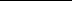 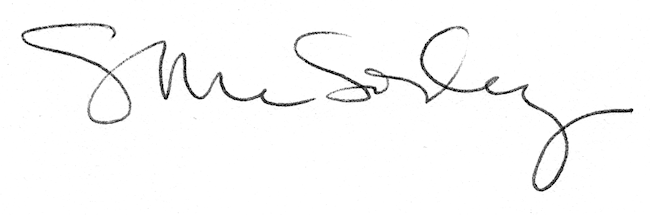 